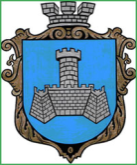  УКРАЇНАм. Хмільник  Вінницької областіР О З П О Р Я Д Ж Е Н Н ЯМІСЬКОГО ГОЛОВИвід  8  листопада 2023 р.                                                                     №566- рПро проведення   позачерговогозасідання виконкому міської ради      Розглянувши службові записки начальника фінансового управління Хмільницької міської ради Тищенко Т.П.,начальника Управління ЖКГ та КВ Хмільницької міської ради Києнко Г.Г.,начальника Управління освіти,молоді та спорту Хмільницької міської ради Оліха В.В.,  відповідно до п.п.2.2.3 пункту 2.2 розділу 2 Положення про виконавчий комітет Хмільницької міської ради 7 скликання, затвердженого  рішенням 46 сесії міської ради 7 скликання від 22.12.2017р. №1270, п.10 статті 9 Закону України «Про правовий режим воєнного стану», керуючись ст.42,ст.59 Закону України «Про місцеве самоврядування в Україні»:Провести  позачергове засідання виконкому  міської ради 09.11.2023 року о 10.00 год., на яке винести наступні питання:2.Загальному відділу Хмільницької міської ради  довести це  розпорядження до членів виконкому міської ради та всіх зацікавлених суб’єктів.3.Контроль за виконанням цього розпорядження залишаю за собою.      Міський голова                                      Микола ЮрчишинС.П.МаташО.Д.ПрокоповичН.А.Буликова1Про часткове звільнення громадянки  Г. Н. А. від оплати за харчування дитини у Закладі дошкільної освіти (ясла-садок) №3 «Сонечко» м. ХмільникаПро часткове звільнення громадянки  Г. Н. А. від оплати за харчування дитини у Закладі дошкільної освіти (ясла-садок) №3 «Сонечко» м. ХмільникаДоповідає: Оліх Віталій Васильович  Начальник Управління освіти,молоді та спорту Хмільницької міської ради2Про часткове звільнення громадянки М. І. Ю. від оплати за харчування дитини в Закладі дошкільної освіти (ясла-садок) «Веселка» с. Соколова Про часткове звільнення громадянки М. І. Ю. від оплати за харчування дитини в Закладі дошкільної освіти (ясла-садок) «Веселка» с. Соколова Доповідає:  Оліх Віталій Васильович    Начальник Управління освіти,молоді та спорту Хмільницької міської ради  3Про часткове звільнення громадянки Л. Я. В. від оплати за харчування дитини в Закладі дошкільної освіти (ясла-садок) №5 «Вишенька» м. Хмільника Про часткове звільнення громадянки Л. Я. В. від оплати за харчування дитини в Закладі дошкільної освіти (ясла-садок) №5 «Вишенька» м. Хмільника Доповідає: Оліх Віталій Васильович     Начальник Управління освіти,молоді та спорту Хмільницької міської ради  4Про безоплатну передачу комунального майна з балансу КП «Хмільниккомунсервіс» на баланс Виконавчому комітету Хмільницької міської радиПро безоплатну передачу комунального майна з балансу КП «Хмільниккомунсервіс» на баланс Виконавчому комітету Хмільницької міської радиДоповідає: Києнко Галина ГригорівнаНачальник Управління житлово-комунального господарства та комунальної власності Хмільницької міської ради5Про внесення змін до квартирної облікової справи М. Я. В.Про внесення змін до квартирної облікової справи М. Я. В.Доповідає: Києнко Галина ГригорівнаНачальник Управління житлово-комунального господарства та комунальної власності Хмільницької міської ради6Про розгляд клопотань юридичних та фізичних осіб з питань видалення деревонасаджень у населених пунктах Хмільницької міської територіальної громадиПро розгляд клопотань юридичних та фізичних осіб з питань видалення деревонасаджень у населених пунктах Хмільницької міської територіальної громадиДоповідає: Києнко Галина ГригорівнаНачальник Управління житлово-комунального господарства та комунальної власності Хмільницької міської ради7Про розгляд клопотань юридичних та фізичних осіб з питань видалення деревонасаджень у населених пунктах Хмільницької міської територіальної громадиПро розгляд клопотань юридичних та фізичних осіб з питань видалення деревонасаджень у населених пунктах Хмільницької міської територіальної громадиДоповідає: Києнко Галина ГригорівнаНачальник Управління житлово-комунального господарства та комунальної власності Хмільницької міської ради8Про взяття Г. Р. Ю. на квартирний облік на поліпшення житлових умовПро взяття Г. Р. Ю. на квартирний облік на поліпшення житлових умовДоповідає: Києнко Галина ГригорівнаНачальник Управління житлово-комунального господарства та комунальної власності Хмільницької міської ради9Про взяття  З. О. О. на квартирний облік на поліпшення житлових умовПро взяття  З. О. О. на квартирний облік на поліпшення житлових умовДоповідає: Києнко Галина ГригорівнаНачальник Управління житлово-комунального господарства та комунальної власності Хмільницької міської ради10Про внесення змін до квартирної облікової справи С.П. В.Про внесення змін до квартирної облікової справи С.П. В.Доповідає: Києнко Галина ГригорівнаНачальник Управління житлово-комунального господарства та комунальної власності Хмільницької міської ради11Про безоплатну передачу комунального майна з балансу КП «Хмільниккомунсервіс» на баланс Відділу культури і туризму Хмільницької міської радиПро безоплатну передачу комунального майна з балансу КП «Хмільниккомунсервіс» на баланс Відділу культури і туризму Хмільницької міської радиДоповідає: Києнко Галина ГригорівнаНачальник Управління житлово-комунального господарства та комунальної власності Хмільницької міської ради12Про схвалення проекту рішення міської ради «Про внесення змін до рішення 36 сесії міської ради 8 скликання від 23.12.2022 року №1503 «Про бюджет Хмільницької міської територіальної громади на 2023 рік» Про схвалення проекту рішення міської ради «Про внесення змін до рішення 36 сесії міської ради 8 скликання від 23.12.2022 року №1503 «Про бюджет Хмільницької міської територіальної громади на 2023 рік» Доповідає:  Тищенко Тетяна ПетрівнаНачальник  фінансового управління Хмільницької міської ради                 13Про схвалення проекту рішення міської ради «Про затвердження Договору про передачу видатків у 2023 році Головному управлінню Державної служби України з надзвичайних ситуацій Про схвалення проекту рішення міської ради «Про затвердження Договору про передачу видатків у 2023 році Головному управлінню Державної служби України з надзвичайних ситуацій Доповідає:  Тищенко Тетяна ПетрівнаНачальник  фінансового управління Хмільницької міської ради14Про схвалення проекту рішення міської ради «Про затвердження Договору про передачу видатків у 2023 році»Про схвалення проекту рішення міської ради «Про затвердження Договору про передачу видатків у 2023 році»Доповідає:  Тищенко Тетяна ПетрівнаНачальник  фінансового управління Хмільницької міської ради                 15Про перелік питань що виносяться на розгляд  позачергової 50  сесії Хмільницької міської ради 8 скликання  10 листопада 2023 року          Про перелік питань що виносяться на розгляд  позачергової 50  сесії Хмільницької міської ради 8 скликання  10 листопада 2023 року          Доповідає: Крепкий Павло Васильович                                                Секретар Хмільницької міської ради